TEHNOLOGIA CONSTRUCŢIILOR DE MAŞINIcursuri de zi – 4 ani Inginerul deține secretul fabricării oricărei piese, de la acul de cusut, până la cea mai complicată piesă din orice domeniu de vârf.Inginerul trebuie sa fie cel care concepe, proiectează produse și procese de fabricație, in așa fel încât compania lui să fie mai eficientă decât altele și să reziste pe o piață concurențială dură.El va fi cel care va ști să utilizeze tehnologii și instrumente moderne de proiectare a produselor (CAD - CAE), software de proiectare si urmărire a fabricației (CAM) sau de proiectare virtuală a companiei (VM sau AI).Toate aceste cunoștințe și deprinderi pot fi acumulate în timpul programului de studii prin grija și preocuparea unui corp profesoral ce combină experiența cu tinerețea în mediul academic și cel de cercetare.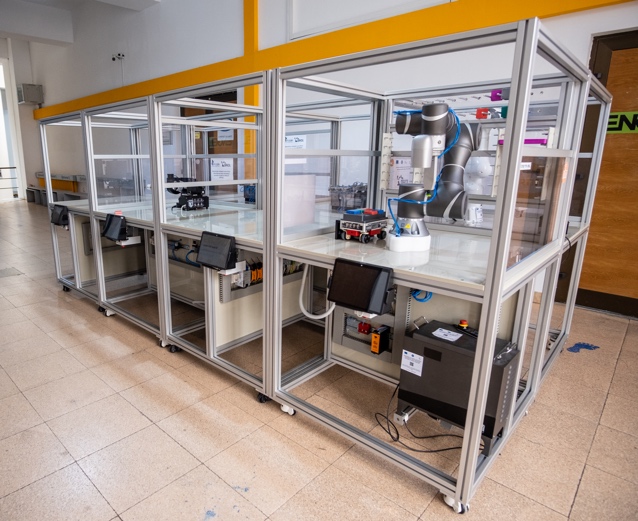 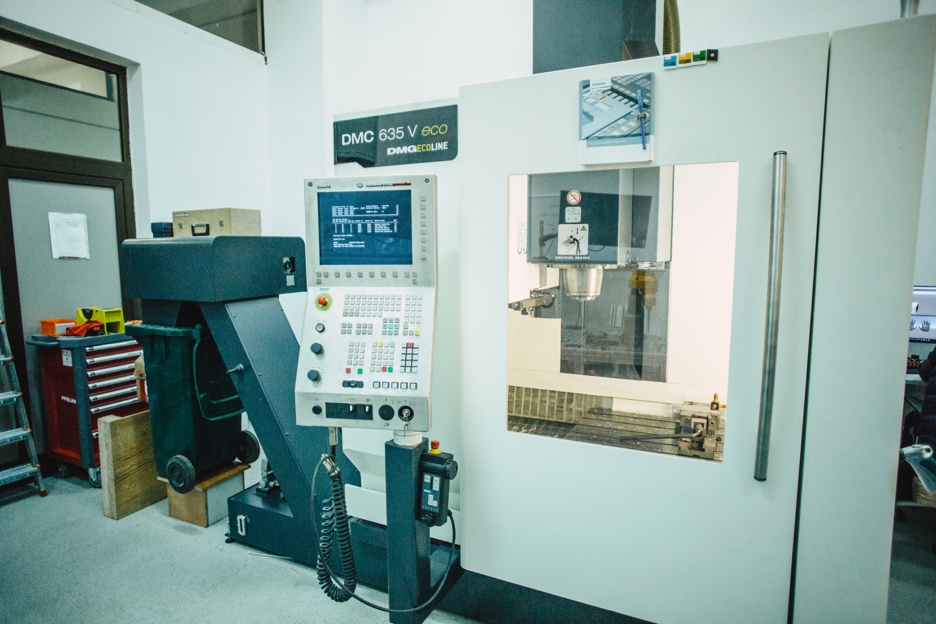 